Zajęcia zdalne –grudzień 2021 grupa pszczólki .1.”Prośba choinki”- odczytanie listu od choinki przez rodziców .Drogie Dzieci!Przyszłam do Was, ponieważ zbliżają się święta Bożego Narodzenia. To czas bardzo uroczysty i piękny. I ja też muszę być piękna, żeby prezenty zostawione pode mną dobrze wyglądały. Proszę Was, ubierzcie mnie odświętnie, bym była najpiękniejszą choinką w Waszym DOMU .– Najpierw zawieście na mnie lampki.– Potem zawieście na mnie pawie oczka, żebym czuła się, jak w najpiękniejszych kolczykach.– Ozdóbcie mnie najładniejszymi aniołkami.-Poza tym zawieście na mnie łańcuchy, bym wyglądała jak w najpiękniejszych koralach.– A na koniec zawiesicie na mnie zrobione przez Was gwiazdki.Wesołych Świąt  Wasza Choinka Rodzic  pyta dzieci: Gdzie można spotkać gwiazdy?(np: na niebie, gwiazdy- artyści na scenie, gwiazdy – ozdoby choinkowe). Czy gwiazdy są daleko?2.Zabawa matematyczna „Ozdoby”Na dywanie rodzic  rozpoczyna układanie rytmu: bombka, aniołek, gwiazda itd.Dzieci dokładają obrazki tak, aby zachować rytm. Przeliczają ułożony rytm do trzech.3.Zabawa ruchowa -Rodzic pokazuje dziecku wybrany poniżej  obrazek: 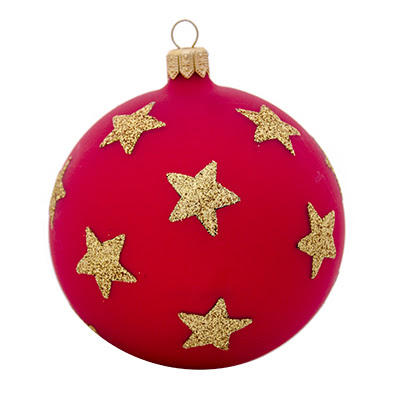 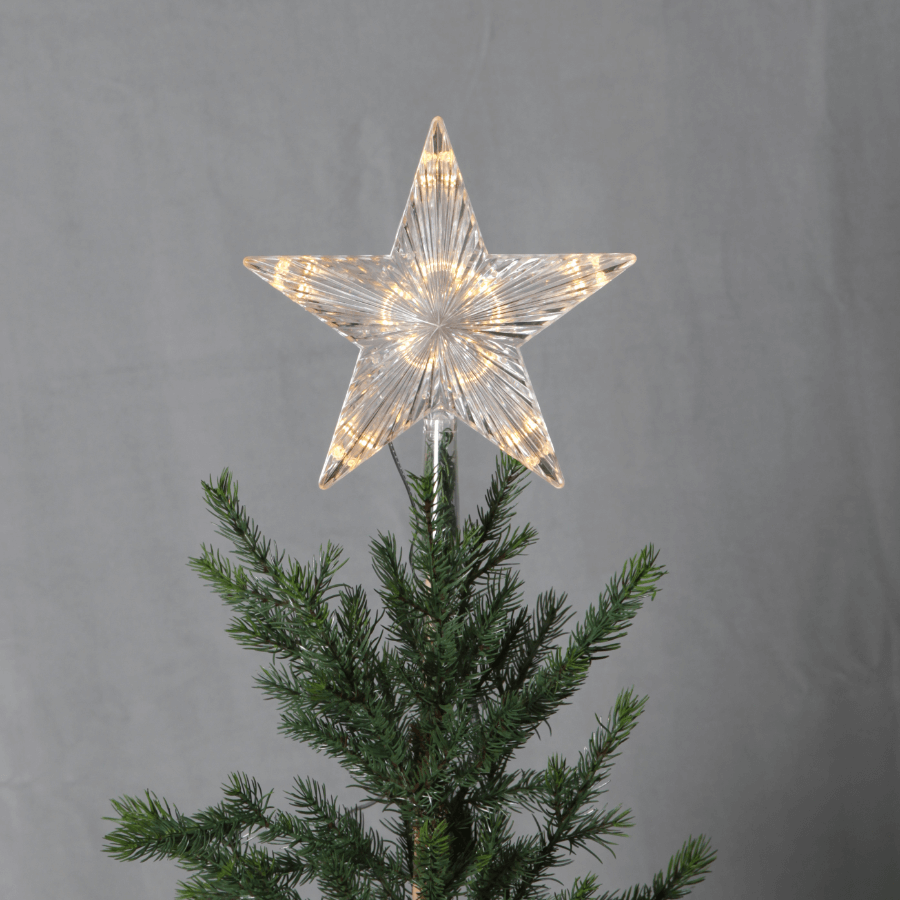 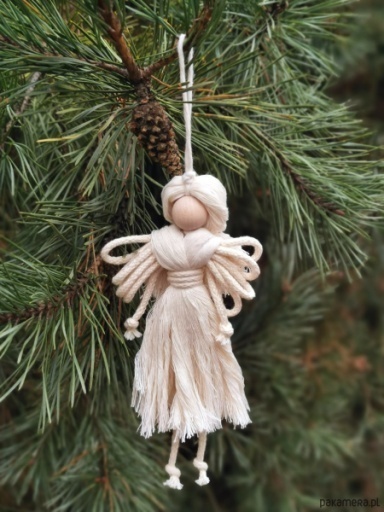 Każdy obrazek oznacza jedno ćwiczenie np.: aniołek-podskok, bombka- przysiad, gwiazda- skłon w przód. Rodzic wskazuje obrazek dziecko wykonuje ćwiczenie obrazek, dzieci wykonują ćwiczenia.4.Praca plastyczna . Wykonaj dowolną technikom z niewielką pomocą  swoją gwiazdkę na choinkę (poniżj przykładowe wzory ) Powodzenia !!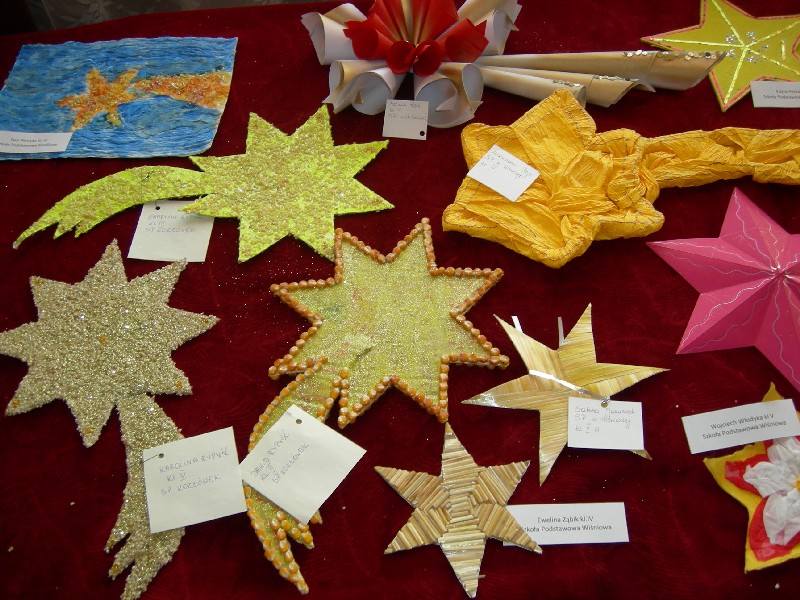 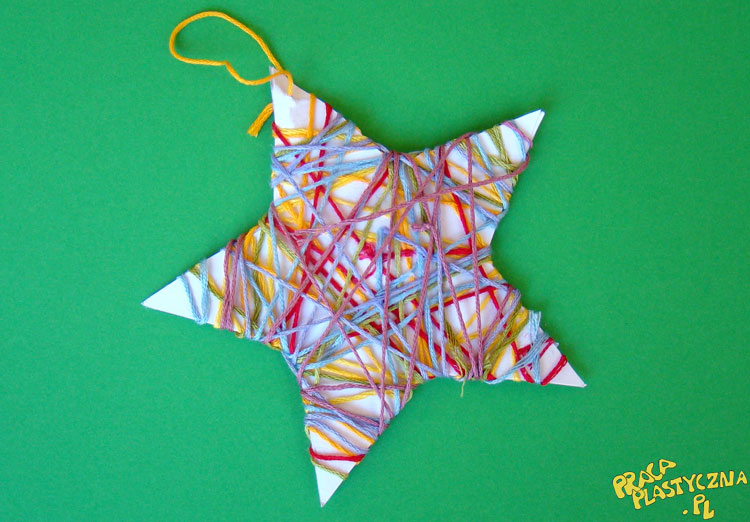 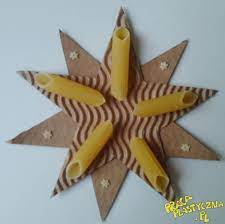 